		آمار  روزانه شناورهای تخلیه وبارگیری شرکت آریا بنادر ایرانیان	از ساعت  45: 06  تا ساعت 06:45 مورخه 20/10/1400 لغایت 21/10/1400		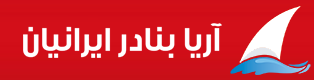 اسکلهنام شناورنام کشتیرانیتناژ  تخلیهتناژبارگیریمحل تخلیهنوع تجهیزاتمحموله کشتیمحموله کشتیتاریخ و ساعت پهلوگیریتاریخ و ساعت شروع عملیاتتناژ  تخلیه و بارگیــریتناژ  تخلیه و بارگیــریتناژ  تخلیه و بارگیــریمجموع تناژ سه شیفتتناژباقیمانده /اتمام تخلیه یا بارگیری(تن)زمان عملیات(OT)زمان عملیات(OT)نرم متوسطنرم متوسطماندگاری دراسکله(ساعت)اسکلهنام شناورنام کشتیرانیتناژ  تخلیهتناژبارگیریمحل تخلیهنوع تجهیزاتتخلیهبارگیریتاریخ و ساعت پهلوگیریتاریخ و ساعت شروع عملیاتتناژصبحتناژعصرتناژشبمجموع تناژ سه شیفتتناژباقیمانده /اتمام تخلیه یا بارگیری(تن)تخلیهبارگیریتخلیهبارگیریماندگاری دراسکله(ساعت)5نازمهر دریای خزر 1156160محوطهایتال منگان224تخته کانتینرپ40(3)کانتینرخ40(17)18/10/0019/10/00ت:*ت:*ت: *ت: ************02:45*59565نازمهر دریای خزر 1156160محوطهایتال منگان224تخته کانتینرپ40(3)کانتینرخ40(17)11:1514:45ب:85ب: 75ب: *ب: 160اتمام بارگیری: 19:10*02:45*59566پارس خزر-1کالابران نسیم دریا13721739محوطهریلی 4011تخته-چندلاپالت،کیسهشمش روی16/10/0016/10/00ت:*ت:*ت: *ت: ************18:50*291216پارس خزر-1کالابران نسیم دریا13721739محوطهریلی 4011تخته-چندلاپالت،کیسهشمش روی03:3006:45ب: 183ب: 129ب: 227ب: 539اتمام  بارگیری : 04:50*18:50*291217ایشیم یاقوت طلایی بندر1087*محوطهریلی4010     لیبهر 229تخته- تجهیزات*20/10/0020/10/00ت: *ت: 147ت: 615ت: 762باقی تخلیه:  32511:10*68**7ایشیم یاقوت طلایی بندر1087*محوطهریلی4010     لیبهر 229تخته- تجهیزات*16:1018:0511:10*68**9قهرمان-1ساحل شماران نوین بندر10571934محوطهریلی 4009تختهپالت19/10/0019/10/00ت:417ت:*ت:*ت: 417اتمام تخلیه:13:0006:1509:506738*9قهرمان-1ساحل شماران نوین بندر10571934محوطهریلی 4009تختهپالت19:2023:20ب: *ب: 90ب: 278ب: 368باقی بارگیری: 156606:1509:506738*12گاسانفمواج دریا*179***سواری (112)18/10/0019/10/00*******************12گاسانفمواج دریا*179***سواری (112)00:4520:45ب:*ب: *ب: *ب: *باقی بارگیری: 2*****